Технологическая карта урока русского языка в 5 классеОрганизационная структура урокаПредмет: русский языкПредмет: русский языкПредмет: русский языкКласс: 5Класс: 5Класс: 5Автор УМК: Ладыженская Т.А.Автор УМК: Ладыженская Т.А.Автор УМК: Ладыженская Т.А.Тема урока: ОпределениеТема урока: ОпределениеТема урока: ОпределениеТип урока: урок общеметодической направленностиТип урока: урок общеметодической направленностиТип урока: урок общеметодической направленностиЦель деятельности учителя: систематизировать ранее изученное об определении как второстепенном члене предложения; сформировать представление о значении и способе выражения определенияЦель деятельности учителя: систематизировать ранее изученное об определении как второстепенном члене предложения; сформировать представление о значении и способе выражения определенияЦель деятельности учителя: систематизировать ранее изученное об определении как второстепенном члене предложения; сформировать представление о значении и способе выражения определенияПланируемые результатыПланируемые результатыПланируемые результатыПредметные: научатся находить определение в предложенииМетапредметные:• познавательные – объяснять языковые явления, процессы, связи и отношения, выявляемые в ходе работы над определением;• регулятивные – проектировать маршрут преодоления затруднений в обучении через включение в новые виды деятельности;• коммуникативные – управлять собственным речевым поведением; задавать вопросы, необходимые для организации собственной деятельности.Личностные:формирование устойчивой мотивации к обучению на основе алгоритма выполнения задачиЭтап урокаСодержание деятельности учителяСодержание деятельности обучающегося
(осуществляемые действия)Формируемые способы деятельностиПроверка домашнего заданияДает задание учащимся:Составьте предложения по схемам: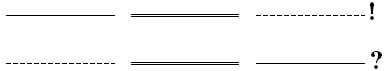 Заполните данную таблицуОсознают и выполняют задание.Адекватно самостоятельно оценивают правильность выполнения действий (Р)Актуализация и фиксирование индивидуального затруднения в пробном учебном действии, выявление места и причины затруднения– Прочитайте текст.Наступила (какая?) осень. В лесу (какие?) деревья давно облетели. Только (какие?) березки сохранили(какие?) листочки.Изредка (какие?) лучи (какого?) солнца озаряют (какой?) лес.– Можно ли эти предложения назвать текстом?– Красивый текст? Почему?– Ваша задача – подобрать к существительным прилагательные.- Какими членами предложения являются подобранные прилагательные?Внимательно слушают, отвечают на вопросы. Осознают недостаточность имеющихся знаний для выполнения задания, обоснования ответа.Управляют собственным речевым поведением (К)Построение проекта выхода из затруднения- Сформулируйте тему урока.- Что вам необходимо узнать об определении в ходе нашего урока?Формулируют тему и задачи урока.Определяют тему и цель учебной деятельности (Р)Принимают и сохраняют учебные задачи (Р)Реализация построенного проекта– Как вы думаете, кто в своей речи больше всего использует определений? (Писатели, поэты.)Прочитайте стихотворение на стр. 85Укажите члены предложения, обозначающие признаки предмета и отвечающие на вопросы какой? чей?- Ответьте на вопросы таблицы для определения (устно):- Прочитаем определение, данное в учебнике. Верно ли мы сформулировали определение?Заполните таблицу (письменно)Докажите, что стихотворение Есенина относится к художественному стилю.- В данном тексте прилагательные-определения являются также средством художественной выразительности – эпитетами, так как служат не для того, чтобы отличить один предмет от другого, а для того, чтобы создать художественный образ, т.е. это художественные определения.Запишем:Эпитет – это художественное определение. Оно служит для того, чтобы создать неповторимый художественный образ.Выполняют задание: проводят наблюдение над языковым материалом. Принимают участие в диалоге с учителем. Анализируют определение. Заполняют таблицу.Учатся находить определение в предложении (Пр)Проектируют маршрут преодоления затруднений в обучении (Р)Анализируют представленный языковой материал (П)Формирование устойчивой мотивации к обучению на основе алгоритма выполнения задачи (Л)Первичное закрепление с проговариванием во внешней речиОрганизует работу по выполнению упражнения 186 (1).Оказывает консультационную помощь учащемуся при необходимости.Проверяет качество выполнения упражнения.Выполняют задание, при необходимости задают вопросы учителю.Учатся находить определение в предложении (Пр)Строят логические рассуждения, включающие установление причинно-следственных связей (П). Владеют способами конструктивного взаимодействия (К),а также навыкамисамостоятельной работы (Р)Адекватно самостоятельно оценивают правильность выполнения действий (Р)Самостоятельная работа с самопроверкой по эталонуОрганизует работу по выполнению упражнения 189.Выполняют задание, при необходимости задают вопросы учителю.Учатся находить определение в предложении (Пр)Строят логические рассуждения, включающие установление причинно-следственных связей (П). Владеют способами конструктивного взаимодействия (К),а также навыкамисамостоятельной работы (Р)Адекватно самостоятельно оценивают правильность выполнения действий (Р)Включение в систему знаний и повторениеОрганизует работу по выполнению упражнений 188,190.Выполняют задание, при необходимости задают вопросы учителю.Учатся находить определение в предложении (Пр)Строят логические рассуждения, включающие установление причинно-следственных связей (П). Владеют способами конструктивного взаимодействия (К),а также навыкамисамостоятельной работы (Р)Адекватно самостоятельно оценивают правильность выполнения действий (Р)Итог урока. Рефлексия учебной деятельности– Какую роль выполняет определение в речи?- Что такое эпитет?– Как знания, полученные на этом уроке, помогут вам сделать свою речь лучше?– Оцените свою работу на уроке.Отвечают на вопросы.Делают выводы и обобщения.Проводят самоанализ своей деятельности на уроке.Строят речевое высказывание в соответствии с учебной задачей (К)Владеют навыками самоанализа учебной деятельности (Р)Домашнее заданиеПараграф 38 - выучить определение, выучить определение понятия эпитет . Стр. 86 упр. 187Записывают задание, задают уточняющие вопросы